Debattartikel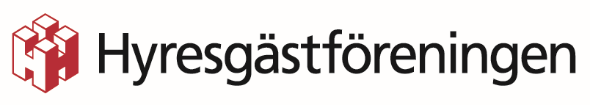 Tänkvärt i juletid från HyresgästföreningenI Sveriges riksdag vill fler än ett partita steg mot att vårt boende fördyrasläppa hyressättningen på nya lägenheter frioch införa så kallad marknadshyraFör tre miljoner hyresgäster blir det trist om kraven går igenom, som de nu har lagtliberal såväl som centerpartisti förhandlingarna om regeringsmaktTy marknadshyror är en konstig grejoch motståndarna är i klar majoritetdet finns många goda skäl att säga nejtycker väljarna, oavsett partitillhörighetTill exempel kommer hyrorna att ökatrots att det redan är dyrt så att det räckervi vet, för det lät vi Ramböll undersöka54 procent upp, det är siffror som förskräckerHyreshöjningarna skulle dessutom gälla allaoch drabbar inte bara storstadsbonom sedan konjunkturen börjar falladå får många en mycket otrygg situationBruksvärdessystem och förhandlad hyrager istället trygghet som betyder mycketdu slipper boendekostnader orimligt dyraoch fastighetsägarens godtyckeSå kom ihåg så här i tider av skinka och sillbland glittrande granar klädda i blingatt marknadshyror dom stökar bara tilloch löser verkligen ingentingBjörn Johansson, Ordförande Hyresgästföreningen region SydostTelefon: 070 275 30 72
E-post: bjorn.johansson4@hyresgastforeningen.se